به نام ایزد  دانا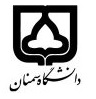 (کاربرگ طرح درس)                   تاریخ بهروز رسانی:               دانشکده     ............................                                               نیمسال اول/دوم سال تحصیلی ......بودجهبندی درسمقطع: کارشناسی□  کارشناسی ارشد  دکتری□مقطع: کارشناسی□  کارشناسی ارشد  دکتری□مقطع: کارشناسی□  کارشناسی ارشد  دکتری□تعداد واحد: نظری2 عملی2تعداد واحد: نظری2 عملی2فارسی: مامایی دامپزشکیفارسی: مامایی دامپزشکینام درسپیشنیازها و همنیازها: پیشنیازها و همنیازها: پیشنیازها و همنیازها: پیشنیازها و همنیازها: پیشنیازها و همنیازها: Veterinary Obstetricsلاتین: Veterinary Obstetricsلاتین: نام درسشماره تلفن اتاق: 31533617شماره تلفن اتاق: 31533617شماره تلفن اتاق: 31533617شماره تلفن اتاق: 31533617مدرس/مدرسین: دکتر رضا نارنجی ثانیمدرس/مدرسین: دکتر رضا نارنجی ثانیمدرس/مدرسین: دکتر رضا نارنجی ثانیمدرس/مدرسین: دکتر رضا نارنجی ثانیمنزلگاه اینترنتی:منزلگاه اینترنتی:منزلگاه اینترنتی:منزلگاه اینترنتی:Rezasani_vet@semnan.ac.irپست الکترونیکی:Rezasani_vet@semnan.ac.irپست الکترونیکی:Rezasani_vet@semnan.ac.irپست الکترونیکی:Rezasani_vet@semnan.ac.irپست الکترونیکی:برنامه تدریس در هفته و شماره کلاس:برنامه تدریس در هفته و شماره کلاس:برنامه تدریس در هفته و شماره کلاس:برنامه تدریس در هفته و شماره کلاس:برنامه تدریس در هفته و شماره کلاس:برنامه تدریس در هفته و شماره کلاس:برنامه تدریس در هفته و شماره کلاس:برنامه تدریس در هفته و شماره کلاس:اهداف درس: آشنایی با سیکلهای تولید مثلی و دستکاری های تولید مثلی در حیواناتاهداف درس: آشنایی با سیکلهای تولید مثلی و دستکاری های تولید مثلی در حیواناتاهداف درس: آشنایی با سیکلهای تولید مثلی و دستکاری های تولید مثلی در حیواناتاهداف درس: آشنایی با سیکلهای تولید مثلی و دستکاری های تولید مثلی در حیواناتاهداف درس: آشنایی با سیکلهای تولید مثلی و دستکاری های تولید مثلی در حیواناتاهداف درس: آشنایی با سیکلهای تولید مثلی و دستکاری های تولید مثلی در حیواناتاهداف درس: آشنایی با سیکلهای تولید مثلی و دستکاری های تولید مثلی در حیواناتاهداف درس: آشنایی با سیکلهای تولید مثلی و دستکاری های تولید مثلی در حیواناتامکانات آموزشی مورد نیاز:امکانات آموزشی مورد نیاز:امکانات آموزشی مورد نیاز:امکانات آموزشی مورد نیاز:امکانات آموزشی مورد نیاز:امکانات آموزشی مورد نیاز:امکانات آموزشی مورد نیاز:امکانات آموزشی مورد نیاز:امتحان پایانترمامتحان میانترمارزشیابی مستمر(کوئیز)ارزشیابی مستمر(کوئیز)فعالیتهای کلاسی و آموزشیفعالیتهای کلاسی و آموزشینحوه ارزشیابینحوه ارزشیابی90%5%5%5%درصد نمرهدرصد نمرهVeterinary reproduction and obstetrics 2018Veterinary reproduction and obstetrics 2018Veterinary reproduction and obstetrics 2018Veterinary reproduction and obstetrics 2018Veterinary reproduction and obstetrics 2018Veterinary reproduction and obstetrics 2018منابع و مآخذ درسمنابع و مآخذ درستوضیحاتمبحثشماره هفته آموزشیمامایی گاو1مامایی گاو2مامایی گاو3دستکاری های تولیدمثلی گاو4مامایی گوسفند و بز5مامایی گوسفند و بز6دستکاری های تولیدمثلی گوسفند7مامایی اسب8مامایی اسب9مامایی اسب10دستکاری های تولیدمثلی اسب11مامایی سگ12دستکاری های تولیدمثلی سگ13مامایی گربه و شتر14مامایی گربه و شتر15دستکاری های تولیدمثلی گربه و شتر16